Partial revision of the Test Guidelines for TOMATO rooTstocksDocument prepared by The NetherlandsDisclaimer:  this document does not represent UPOV policies or guidance	The purpose of this document is to present a proposal for a partial revision of the Test Guidelines for Tomato Rootstocks (document TG/294/1 Corr. Rev. 2).	The Technical Working Party for Vegetables (TWV), at its fiftieh session, held in Brno, Czech Republic, from June 27 to July 1, 2016, agreed that the Test Guidelines for Tomato Rootstocks (document TG/294/1 Corr. Rev.) be partially revised for disease resistance characteristics (see document TWV/50/25 “Report”, Annex IV).	The following changes are proposed:To change the method of observation of Characteristics 24.1 and 24.2:Characteristic 24.1 “Resistance to Fusarium oxysporum f. sp. lycopersici (Fol) - Race 0 (ex 1)”Characteristic 24.2 “Resistance to Fusarium oxysporum f. sp. lycopersici (Fol) - Race 1 (ex 2)”To change the explanation Ad. 24 by adding an alternative method to observe the resistance and by minor changes in the current methodTo change the method of observation of Characteristics 27.1, 27.2 and 27.3:Characteristic 27.1 “Resistance to Tomato mosaic virus (ToMV) - Strain 0”Characteristic 27.2 “Resistance to Tomato mosaic virus (ToMV) - Strain 1”Characteristic 27.3 “Resistance to Tomato mosaic virus (ToMV) - Strain 2”To change the explanation Ad. 27 by adding an alternative method to observe the resistance and by minor typographic changes in the current methodTo change the method of observation of Characteristic 58 “Resistance to Tomato spotted wilt virus (TSWV) - Race 0” To change the explanation Ad. 30 “Resistance to Tomato yellow leaf curl virus (TYLCV)” by revision of the current methodology and by adding an alternative method to observe the resistance.To change the method of observation of Characteristic 31 “Resistance to Tomato spotted wilt virus (TSWV) - Race 0” To change the explanation Ad. 31 by adding an alternative method to observe the resistanceTo add a reference to literature related to changes (a) – (h) to Chapter 9 “Literature”.
	The proposed changes are presented below in highlight and underline (insertion) and strikethrough (deletion).Proposal to change the method of observation of Characteristics 24.1 and 24.2Current wordingProposed new wordingProposal to change the explanation Ad. 24 by adding an alternative method to observe the resistance and by minor changes in the current methodCurrent wordingAd. 24:  Resistance to Fusarium oxysporum f. sp. lycopersici (Fol)1. Pathogen 	Fusarium oxysporum f. sp. lycopersici 3. Host species		Solanum lycopersicum 4. Source of inoculum		Naktuinbouw (NL) and GEVES (FR)5. Isolate		Race 0 (ex 1) (e.g. strains Orange 71 or PRI 20698 or Fol 071 1 (ex 2) (e.g. strains 4152 or PRI40698 or RAF 70 and 2 (ex 3)Individual strains may vary in pathogenicity6. Establishment isolate identity		use differential varieties (see 9.3)7. Establishment pathogenicity		on susceptible tomato varieties8. Multiplication inoculum8.1 Multiplication medium………………	Potato Dextrose Agar, Medium “S” of Messiaen8.4 Inoculation medium…………………	water for scraping agar plates or Czapek-Dox culture medium 
(7 d-old aerated culture)8.6 Harvest of inoculum	………………filter through double muslin cloth8.7 Check of harvested inoculum 	spore count; adjust to 106 per ml8.8 Shelf-life/viability inoculum	………4-8 h, keep cool to prevent spore germination9. Format of the test			9.1 Number of plants per genotype…	at least 20 plants9.2 Number of replicates………………		1 replicate9.3 Control varieties for the test with race 0 (ex 1)	Susceptible………………………………	(Solanum lycopersicum) Marmande, Marmande verte, ResalResistant for race 0 only……………….	(Solanum lycopersicum) Marporum, Larissa, “Marporum x Marmande verte”, Marsol, AnabelResistant for race 0 and 1	………		(Solanum lycopersicum) Motelle, Gourmet, Mohawk      Control varieties for the test with race 1 (ex 2)Susceptible	…………………………		(Solanum lycopersicum) Marmande verte, Cherry Belle, RomaResistant for race 0 only 	………………	(Solanum lycopersicum) Marporum, RancoResistant for race 0 and 1  ………….… 	(Solanum lycopersicum) Tradiro, OdiseaRemark: 		Ranco is slightly less resistant than TradiroControl varieties for the test with race 2 (ex 3)Susceptible for race 2……….		EmperadorResistant for race 0, 1 and 2…….…….	Colosus9.4 Test design	…………………………	>20 plants; e.g. 35 seeds for 24 plants, including 2 blanks9.5 Test facility	…………………………		glasshouse or climate room9.6 Temperature…………………		24- (severe test, with mild isolate)						20- (mild test, with severe isolate)9.7 Light…………………………………	12 hours per day or longer9.8 Season	…………………………		all seasons9.9 Special measures	…………………	slightly acidic peat soil is optimal; keep soil humid but avoid water stress10. Inoculation			10.1 Preparation inoculums……………	aerated Messiaen or PDA or Agar Medium S of Messiaen or Czapek Dox culture or scraping of plates10.2 Quantification inoculums…………	spore count, adjust to 106 spores per ml, 	Lower concentration for a very aggressive isolate10.3 Plant stage at inoculation…………	10-18 d, cotyledon to first leaf 10.4 Inoculation method…………………	roots and hypocotyls are immersed in spore suspension						for 5-15 min; trimming of roots is an option10.7 Final observations…………………     14-21 days after inoculation11. Observations				11.1 Method	…………………………	visual11.2 Observation scale…………………	Symptoms: 	growth retardation, wilting, yellowing,	vessel browning extending above cotyledon11.3 Validation of test……………………	evaluation of variety resistance should be calibrated with results of resistant and susceptible controls12. Interpretation of test results in comparison with control varieties	absent	…………………………		[1]	severe symptoms	present	…………………………	[9]	mild or no symptoms13. Critical control points:Test results may vary slightly in inoculum pressure due to differences in isolate, spore concentration, soil humidity and temperature. Standards near borderline R/S will help to compare between labs. Proposed new wordingAd. 24:  Resistance to Fusarium oxysporum f. sp. lycopersici (Fol)Resistance to race 0 (ex 1) and race 1 (ex 2) to be tested in a bio-assay (method i) and/or in a DNA marker test (method ii). Resistance to race 2 (ex 3) to be tested in a bio-assay (method i). In case of a bio-assay, type of observation is VG. In case of a DNA marker test, type of observation is VS.Bio-assay1. Pathogen 		Fusarium oxysporum f. sp. lycopersici 3. Host species		Solanum lycopersicum 4. Source of inoculum		Naktuinbouw (NL), GEVES (FR) or INIA (SP)5. Isolate	Race 0 (ex 1) (e.g. strains Orange 71 or PRI 20698 or Fol 071), race 1 (ex 2) (e.g. strains 4152 or PRI40698 or RAF 70) and race 2 (ex 3)		individual strains may vary in pathogenicity 6. Establishment isolate identity		use differential varieties (see 9.3)7. Establishment pathogenicity		on susceptible tomato varieties8. Multiplication inoculum8.1 Multiplication medium 		Potato Dextrose Agar, Medium “S” of Messiaen8.4 Inoculation medium 		water for scraping agar plates or Czapek-Dox culture medium		(7 d-old aerated culture)8.6 Harvest of inoculum		filter through double muslin cloth8.7 Check of harvested inoculum		spore count; adjust to 106 per ml8.8 Shelf-life/viability inoculum 		4-8 h, keep cool to prevent spore germination9. Format of the test9.1 Number of plants per genotype		at least 20 plants9.2 Number of replicates		1 replicate9.3.1 Control varieties for the test with 	race 0 (ex 1)	Susceptible		(Solanum lycopersicum) Marmande, Marmande verte, ResalResistant for race 0 only		Emperador, Colosus and (Solanum lycopersicum) Marporum, Larissa, “Marporum x Marmande verte”, Marsol, Anabel Motelle, Gourmet, Mohawk, Ranco, TradiroResistant for race 0 and 1		(Solanum lycopersicum) Motelle, Gourmet, MohawkRemark:………………………………….Ranco is slightly less resistant than Tradiro 9.3.2 Control varieties for the test with 	race 1 (ex 2)Susceptible		(Solanum lycopersicum) Marmande verte, Cherry Belle, Roma, Marporum, RancoResistant for race 0 only 		(Solanum lycopersicum) Marporum, RancoResistant for race 0 and 1	Emperador, Colosus and	(Solanum lycopersicum) Tradiro, Odisea, “Motelle x Marmande verte”Remark:		Ranco is slightly less resistant than Tradiro9.3.3 Control varieties for the test with 	race 2 (ex 3)Susceptible for race 2		Emperador and (Solanum lycopersicum) Marmande verte, Motelle, MarporumResistant for race 0, 1 and 2		Colosus and (Solanum lycopersicum) Tributes, Murdoch, “Marmande verte x Florida”9.4 Test design		>20 plants; e.g. 35 seeds for 24 plants, including 2 blanks9.5 Test facility		glasshouse or climate room9.6 Temperature		24-28°C (severe test, with mild isolate)		20-24°C (mild test, with severe isolate)9.7 Light		12 hours per day or longer9.8 Season		all seasons9.9 Special measures		slightly acidic peat soil is optimal; 		keep soil humid but avoid water stress10. Inoculation10.1 Preparation inoculums	aerated Messiaen or PDA or Agar Medium S of Messiaen or		Czapek Dox culture or scraping of plates10.2 Quantification inoculums		spore count, adjust to 106 spores per ml, 		lower concentration for a very aggressive isolate10.3 Plant stage at inoculation		10-18 d, cotyledon to first leaf 10.4 Inoculation method		roots and hypocotyls are immersed in spore suspension 		for 5-15 min; trimming of roots is an option10.7 Final observations		14-21 days after inoculation11. Observations11.1 Method		visual11.2 Observation scale		symptoms: 		growth retardation, wilting, yellowing,		vessel browning extending above cotyledon11.3 Validation of test…………………		evaluation of variety resistance should be calibrated with results of resistant and susceptible controls. 12. Interpretation of test results in comparison with control varieties	absent		[1]	severe symptoms 	present		[9]	mild or no symptoms13. Critical control points		Test results may vary slightly in inoculum pressure due to differences in isolate, spore concentration, soil humidity and temperature. Standards near borderline R/S will help to compare between labs.(ii) DNA marker testResistance to both race 0 (ex 1) and race 1 (ex 2) is often based on resistance gene I2. The presence of the resistant and/or susceptible allele of gene I2 can be detected by the co-dominant marker as described in this method.1. Pathogen 		Fusarium oxysporum f. sp. lycopersici 2. Functional gene		I2 3. Primers3.1 Susceptible allele	Z1063-i2-F	5’-GTT TGA CAG CTT GGT TTT GT-3’Z1063-i2-R	5’-CTC AAA CTC ACC ATC ATT GA-3’3.2 Resistant allele	TFusF1	5’-CTG AAA CTC TCC GTA TTT C-3’
TFusRR1	5’-CGA AGA GTG ATT GGA GAT-3’4. Format of the test4.1 Number of plants per genotype		at least 20 plants4.2 Control varieties		homozygous susceptible allele present: (Solanum lycopersicum) Moneymakerhomozygous resistant allele present: (Solanum lycopersicum) Tradiro5. Preparation 5.1 Preparation DNA	harvest per individual plant a part of a young leaf. Isolate total DNA with a standard DNA isolation protocol (CTAB/SDS based). Re-suspend in 100 µl T10E0,1. Dilute total DNA to 1/10 (H2O) to obtain a DNA concentration between 1-10 ng/µl.5.1 Preparation PCR…………………	use 3 µl of each diluted DNA sample into individuals PCR reactions.
Prepare the PCR master mix, 20µl reaction volume:3 µl of 10x diluted DNA 2,5 µl of 10x reaction buffer2 mM MgCl20.1 µM of resistance primers each 0.2 µM of susceptible primers each200 µM of each of the four dNTPs 1 unit of Taq DNA polymerase6. PCR conditions	1. initial denaturation step at 94°C for 3 minutes2. 35 cycles at 94°C for 1 minute, 56°C for 1 minute, and 72°C for 2 minutes3. final extension step of 72°C for 10 minutes7. Observations7.1 Method		visual7.2 Observation scale		7.3 Validation of test…………………	control varieties should give the expected band(s).8. Interpretation of test results 24.1 Race 0 (ex 1)	present		[9]	homozygous or heterozygous resistant in DNA marker testin case homozygous susceptible allele present a bio-assay on race 0 (ex 1) should be performed.in case the DNA marker test result does not confirm the declaration in the TQ, a bio-assay should be performed to observe whether the resistance is absent or present for the variety (on another mechanism, e.g. gene I2 without I).24.2 Race 1 (ex 2)absent		[1]	homozygous susceptible in DNA merker testpresent		[9]	homozygous or heterozygous resistant in DNA merker testin case the DNA marker test result does not confirm the declaration in the TQ, a bio-assay should be performed to observe whether the resistance is absent or present for the variety (on another mechanism, e.g. gene I3).Proposal to To change the method of observation of Characteristics 27.1, 27.2 and 27.3Current wordingProposed new wordingProposal to change the explanation Ad. 27 by adding an alternative method to observe the resistance and by minor typographic changes in the current methodCurrent wordingAd. 27:  Resistance to Tomato mosaic virus (ToMV)1. Pathogen		Tomato mosaic virus3. Host species		Solanum lycopersicum4. Source of inoculum		Naktuinbouw (NL) or GEVES (FR)5. Isolate		Strain 0 (e.g. isolate INRA Avignon 6-5-1-1) 1 and 26. Establishment isolate identity		genetically defined tomato standards		Mobaci (Tm1), Moperou (Tm2), Momor (Tm22)7. Establishment pathogenicity		on susceptible plant8. Multiplication inoculum			8.1 Multiplication medium		living plant8.2 Multiplication variety		e.g. Moneymaker, Marmande8.7 Check of harvested inoculum		option: on Nicotiana tabacum “Xanthi”, 		check lesions after 2 days8.8 Shelf life/viability inoculum		fresh>1 day, desiccated>1year9. Format of the test				9.1 Number of plants per genotype		at least 20 plants9.2 Number of replicates………………		1 replicate9.3 Control varieties		Susceptible		(Solanum lycopersicum) Marmande, MonalboResistant for ToMV: 0 and 2		(Solanum lycopersicum) MobaciResistant for ToMV: 0 and 1 		(Solanum lycopersicum) MoperouResistant with necrosis		(Solanum lycopersicum) “Monalbo x Momor”Resistant		(Solanum lycopersicum) Gourmet9.4 Test design		blank treatment with PBS and carborundum or similar buffer9.5 Test facility		Glasshouse or climate room	9.6 Temperature		24 to 26°C	9.7 Light		12 hours or longer		9.8 Season		symptoms are more pronounced in summer10. Inoculation10.1 Preparation inoculum		 leaf with symptoms with 10 ml PBS or similar buffer		Homogenize, add carborundum to buffer (1 g/30ml)10.3 Plant stage at inoculation		cotyledons or 2 leaves	10.4 Inoculation method		gentle rubbing 10.7 Final observations		11-21 days after inoculation11. Observations				11.1 Method		visual11.2 Observation scale		Symptoms of susceptibility:		Mosaic in top, leaf malformation		Symptoms of resistance (based on hypersensitivity):		Local Necrosis, Top necrosis, Systemic Necrosis11.3 Validation of test	  evaluation of variety resistance should be calibrated with results of resistant and susceptible controls			Remark: in some heterozygous varieties a variable proportion of plants may have severe systemic necrosis or some necrotic spots while the other plants have no symptoms. This proportion may vary between experiments12. Interpretation of test results in comparison with control varieties	absent	…………………………	[1]	symptoms of susceptibility	present	…………………………	[9]	no symptoms, or symptoms of hypersensitive resistance13. Critical control points:Temperature and light may influence the development of necrosis. More light means more necrosis. At temperatures above 26°C the resistance may break down.Resistant heterozygous varieties may have symptomless plants and plants with severe necrosis; in spite of apparent segregation the sample may be evaluated as uniform for resistance.Note:		Strain INRA Avignon 6-5-1-1 is recommended for ToMV: 0.  This strain causes a striking yellow Aucuba mosaicProposed new wordingAd. 27:  Resistance to Tomato mosaic virus (ToMV)Resistance to strain 0, 1 and 2 to be tested in a bio-assay (method i) and/or in a DNA marker test (method ii). In case of a bio-assay, type of observation is VG. In case of a DNA marker test, type of observation is VS.Bio-assay1. Pathogen	Tomato mosaic virus3. Host species		Solanum lycopersicum4. Source of inoculum		Naktuinbouw (NL) or GEVES (FR)5. Isolate	Strain 0 (e.g. isolate INRA Avignon 6-5-1-1), strain 1 and strain 26. Establishment isolate identity		genetically defined tomato standards		Mobaci (Tm1), Moperou (Tm2),  Momor (Tm22)7. Establishment pathogenicity		on susceptible plant	8. Multiplication inoculum		8.1 Multiplication medium		living plant8.2 Multiplication variety		e.g. Moneymaker, Marmande8.7 Check of harvested inoculum		option: on Nicotiana tabacum “Xanthi”, 		check lesions after 2 days8.8 Shelf life/viability inoculum		fresh>1 day, desiccated>1year9. Format of the test9.1 Number of plants per genotype		at least 20 plants9.2 Number of replicates		1 replicate9.3 Control varietiesSusceptible		(Solanum lycopersicum) Marmande, MonalboResistant for ToMV: 0 and 2		(Solanum lycopersicum) MobaciResistant for ToMV: 0 and 1 		(Solanum lycopersicum) MoperouResistant with necrosis	(Solanum lycopersicum)	“Monalbo x Momor”Resistant		(Solanum lycopersicum) Gourmet9.4 Test design		blank treatment with PBS and carborundum or similar buffer9.5 Test facility		Glasshouse or climate room	9.6 Temperature		24 to 26°C	9.7 Light		12 hours or longer		9.8 Season		symptoms are more pronounced in summer10. Inoculation10.1 Preparation inoculum		1 g leaf with symptoms with 10 ml PBS or similar buffer		homogenize, add carborundum to buffer (1 g/30ml)10.3 Plant stage at inoculation		cotyledons or 2 leaves	10.4 Inoculation method		gentle rubbing 10.7 Final observations		11-21 days after inoculation11. Observations11.1 Method		visual11.2 Observation scale		symptoms of susceptibility:		mosaic in top, leaf malformation		symptoms of resistance (based on hypersensitivity):		local necrosis, top necrosis, systemic necrosis11.3 Validation of test	evaluation of variety resistance should be calibrated with results of resistant and susceptible controlsRemark: in some heterozygous varieties a variable proportion of plants may have severe systemic necrosis or some necrotic spots while the other plants have no symptoms. This proportion may vary between experiments.12. Interpretation of test results in comparison with control varieties	absent		[1]	symptoms of susceptibility	present		[9]	no symptoms, or symptoms of hypersensitive resistance13. Critical control points:Temperature and light may influence the development of necrosis. More light means more necrosis. At temperatures above 26°C the resistance may break down.Resistant heterozygous varieties may have symptomless plants and plants with severe necrosis; in spite of apparent segregation the sample may be evaluated as uniform for resistance.Note: Strain INRA Avignon 6-5-1-1 is recommended for ToMV: 0. This strain causes a striking yellow Aucuba mosaic.DNA marker testResistance to ToMV is often based on resistance gene Tm2 (allele Tm2 or Tm22). The presence of the resistant alleles Tm2 and Tm22 and/or susceptible allele tm2 can be detected by the co-dominant markers as described in Arens, P. et al (2010). Specific aspects:1. Pathogen 	Tomato mosaic virus2. Functional gene		Tm2/224. Format of the test4.1 Number of plants per genotype		at least 20 plants4.2 Control varieties	homozygous susceptible allele tm2 present: (Solanum lycopersicum) Moneymakerresistant allele Tm2 present: (Solanum lycopersicum) Moperouresistant allele Tm22 present: (Solanum lycopersicum) Momor, Persica, Campeon8. Interpretation of test results	the presence of the alleles tm2, Tm2, Tm22 lead to different interpretation for characteristics 27.1, 27.2 and 27.3, see table. In case the DNA marker test result does not confirm the declaration in the TQ, a bio-assay should be performed to observe whether the resistance is absent or present for the variety (on another mechanism, e.g. gene Tm1).Proposal to change the explanation Ad. 30 “Resistance to Tomato yellow leaf curl virus (TYLCV)” by revision of the current methodology and by adding an alternative method to observe the resistance.Current wordingAd. 30:  Resistance to Tomato yellow leaf curl virus (TYLCV)1. Pathogen		Tomato yellow leaf curl virus (see note below)2. Quarantine status		yes 3. Host species		Solanum lycopersicum 	4. Source of inoculum		-5. Isolate		-8. Multiplication inoculum		8.6 Harvest of inoculum		symptomatic leaves may be stored at 9. Format of the test		9.1 Number of plants per genotype		20 plants9.2 Number of replicates………………		1 replicate9.3 Control varietiesSusceptible: 		(Solanum lycopersicum) Montfavet H 63.5Resistant: 		(Solanum lycopersicum) TY 20, Anastasia, Mohawk9.5 Test facility	 field with natural disease pressure9.9 Special measures		prevent spread of white-flies10. Inoculation				10.3 Plant stage at inoculation	 6-12 weeks (adult plants)10.4 Inoculation method	 vector (Bemisia white-flies carrying TYLCV)10.7 Final observations		1-2 months after inoculation		11. Observations			11.1 Method		visual			11.2 Observation scale		Symptoms: leaf yellowing and curling	11.3 Validation of test		evaluation of variety resistance should be calibrated with results of resistant and susceptible controls		12. Interpretation of test results in comparison with control varieties	absent…………………………		[1]	severe symptoms	present	…………………………	[9]	no or mild symptoms13. Critical control points:	TYLCV is endemic in many tropical and subtropical areas and has a quarantine status in many countries with a temperate climate. TYLCV is on the EPPO alert list. Some TYLCV resistant varieties may be susceptible to the closely related virus Tomato yellow leaf curl  virus (TYLCSV).Proposed new wordingAd. 30:  Resistance to Tomato yellow leaf curl virus (TYLCV)agroinoculation method1. Pathogen	Tomato yellow leaf curl virus (TYLCV) IL strain. (See note below)  2. Quarantine status	yes (see 13.)3. Host species 	Solanum lycopersicum4. Source of inoculums	Dr. Eduardo R. Bejarano, Plant Genetics Laboratory, IHSM UMA-	CSIC) 5. Isolate	Alm:Pep:99, strain IL6. Establishment isolate identity 	7. Establishment pathogenicity	8. Multiplication inoculum8.1 Multiplication medium	YEP/Kanamycin. 8.2 Multiplication variety	8.3 Plant stage at inoculation	3-4 leaf  8.4 Inoculation medium	………………… YEP  8.5 Inoculation method …………………Stem puncture agroinfiltration.  Plant agroinoculation is carried out using Agrobacterium tumefaciens transformed with plasmids containing the infectious clones (Morilla, et al. 2005. Phytopathology 95: 1089-1097)8.6 Harvest of inoculums	8.7 Check of harvested inoculums	8.8 Shelflife/viability inoculums	A. tumefaciens stocks are maintained frozen at -80ºC in 15-20% glycerol for long term storage. Cultures to be stored are typically started from a single colony and grown in 5 ml YEP +2.5 µl kanamycin (100mg/ml) during 48 h at 28ªC. 9. Format of the test9.1 Number of plants per genotype	209.2 Number of replicates	29.3 Control varieties	Susceptible: Big Power, (Solanum lycopersicum) Moneymaker, MarmandeResistant: (Solanum lycopersicum) Delyca, Montenegro, Anastasia, TY20, Mohawk9.4 Test design	9.5 Test facility	Glasshouse or climatic chamber with permission to confined use of OGM, confinment level 1 (N-1).9.6 Temperature	23-25°C  9.7 Light	16 h9.8 Season		9.9 Special measures	Permission to confined use of OGM, at least level 1 (N-1)	10. Inoculation		10.1 Preparation inoculums	Streak the surface of the frozen A. tumefaciens stock tube and submerge in 5 ml YEP+2.5 µl kanamycin (100mg/ml) during 48 h at 28ªC.  Shaking is needed. Take 100 µl and place them into 100 ml YEP and 50 µl kanamycin (100mg/ml). Shake 48 h at 28ºC. Centrifuge the saturated culture for 20 min at 3500 rpm and discard supernatant. 10.2 Quantification inoculums	Dissolve in sterile deionize water to a final OD 600 of 1.10.3 Plant stage at inoculation	3-4th leaf  10.4 Inoculation method ……………… Take up into a 1 ml syringe with a 27-gauge needle and few drops (about 20 µl of the culture) were deposited on 10-15 puncture wounds made with the needle into the stem of test tomato plants. Maintain on ice while inoculating plants. 10.5 First observation	20 days post inoculation10.6 Second observation	30 dpi*10.7 End of test – Final observation	45 dpi11. Observations11.1 Method	Visual11.2 Observation scale 	Symptoms: leaf yellowing and curling11.3 Validation of test 	evaluation of variety resistance should be calibrated with results ofresistant and susceptible controls12. Interpretation of data in terms of UPOV characteristic statesabsent 	[1] severe symptomspresent 	[9] no symptoms13. Critical control points:TYLCV is endemic in many tropical and subtropical areas and has a quarantine status in many countries with a temperate climate.TYLCV-IL is the strain most widely spread worldwide. With this strain, symptoms do not appear in varieties with Ty-1 and Ty-2. TYLCV is on the EPPO alert list. Some TYLCV resistant varieties may be susceptible to the closely related virus Tomato yellow leaf curl Sardinia virus (TYLCSV). White fly inoculation method1. Pathogen	Tomato yellow leaf curl virus (TYLCV) IL strain2. Quarantine status		 yes (see 13.)3. Host species		Solanum lycopersicum 	4. Source of inoculum		-Spain		5. Isolate		-TYLCV-IL La Mayora8. Multiplication inoculum		White flies	8.6 Harvest of inoculum		9. Format of the test				9.1 Number of plants per genotype		20		9.2 Number of replicates………………		Two replicates9.3 Control varieties Susceptible	Resistant		TY 20, Anastasia, MohawkSusceptible: 	Big Power, (Solanum lycopersicum) Montfavet H 63.5 Moneymaker, MarmandeResistant: 		(Solanum lycopersicum) Delyca, Montenegro, Anastasia, TY20, Mohawk9.5 Test facility	field with natural disease pressure Greenhouse/plastic tunnel 9.9 Special measures		prevent spread of white-flies10. Inoculation				10.3 Plant stage at inoculation	6-12 weeks (adult plants) 2-4 weeks10.4 Inoculation method		vector (Bemisia white-flies carrying TYLCV-IL)10.7 Final observations		1-2 months after inoculation		11. Observations			11.1 Method		visual			11.2 Observation scale	Symptoms: leaf yellowing and curling11.3 Validation of test	evaluation of variety resistance should be calibrated with results of resistant and susceptible controls		12. Interpretation of data in terms of UPOV characteristic states               absent		[1]	severe symptoms               present		[9]	no or mild symptoms13. Critical control points:	TYLCV is endemic in many tropical and subtropical areas and has a quarantine status in many countries with a temperate climate. TYLCV is on the EPPO alert list.TYLCV-IL is the strain most widely spread worldwide. With this strain, symptoms do not appear in varieties with Ty-1 and Ty-2. Some TYLCV resistant varieties may be susceptible to the closely related virus Tomato yellow leaf curl Sardinia virus (TYLCSV). Proposal to change the method of observation of Characteristic 31 “Resistance to Tomato spotted wilt virus (TSWV) - Race 0”  Current wordingProposed new wordingProposal to the method of observation of Characteristic 31 “Resistance to Tomato spotted wilt virus (TSWV) - Race 0”Current wordingAd. 31:  Resistance to Tomato spotted wilt virus (TSWV)1. Pathogen		Tomato spotted wilt virus (see note below)		2. Quarantine status		yes (see note below)3. Host species		Solanum lycopersicum 	4. Source of inoculum		Naktuinbouw  (NL), GEVES (FR)5. Isolate		race 0, preferably a thrips-transmission deficient variant7. Establishment pathogenicity		biotest8. Multiplication inoculum			6 Harvest of inoculum		symptomatic leaves may be stored at 9. Format of the test				9.1 Number of plants per genotype		20 plants9.2 Number of replicates………………		1 replicate9.3 Control varieties Susceptible: 		Big Power and (Solanum lycopersicum) Monalbo, Momor, 		Montfavet H 63.5Resistant: 		Enpower and (Solanum lycopersicum) Tsunami, Bodar, Mospomor, 	Lisboa9.5 Test facility	 	glasshouse or climatic chamber9.6 Temperature	 	9.7 Light		12 hours or longer			9.9 Special measures		prevent or combat thrips10. Inoculation				10.1 Preparation inoculum		press symptomatic leaves in ice-cold buffer 	 PBS, pH 7.4, with  sodium sulfite or similar buffer		Option: sieve the leaf sap through double muslin10.3 Plant stage at inoculation	 	one or two expanded leaves10.4 Inoculation method	 	mechanical, rubbing with carborundum on cotyledons, inoculum   	suspension < 10 C10.7 Final observations		7-21 days after inoculation		11. Observations			11.1 Method		visual			11.2 Observation scale		Symptoms: top mosaic, bronzing, various malformations, necrosis11.3 Validation of test		evaluation of variety resistance should be calibrated with results of resistant and susceptible controls		12. Interpretation of test results in comparison with control varieties	absent…………………………	[1]	symptoms	present	…………………………	[9]	no symptoms13. Critical control points:TSWV has a quarantine status in some countries. TSWV is transmitted by Thrips tabaci and Western flower thrips (Frankliniella occidentalis). Pathotype 0 is defined by its inability to break resistance in tomato varieties carrying the resistance gene Sw-5. Proposed new wordingAd. 31:  Resistance to Tomato spotted wilt virus (TSWV)Bio-assay1. Pathogen		Tomato spotted wilt virus (see note below)2. Quarantine status		yes (see note below)3. Host species		Solanum lycopersicum 4. Source of inoculum		Naktuinbouw  (NL), GEVES  (FR)5. Isolate		race 0, preferably a thrips-transmission deficient variant7. Establishment pathogenicity		biotest8. Multiplication inoculum8.6 Harvest of inoculum		symptomatic leaves may be stored at -70°C9. Format of the test9.1 Number of plants per genotype		20 plants9.2 Number of replicates		1 replicate9.3 Control varieties Susceptible		Big Power and (Solanum lycopersicum) Monalbo, Momor, Montfavet H 63.5Resistant		Enpower and (Solanum lycopersicum) Tsunami, Bodar, Mospomor, Lisboa9.5 Test facility		glasshouse or climatic chamber9.6 Temperature		20°C9.7 Light		12 hours or longer9.9 Special measures		prevent or combat thrips10. Inoculation10.1 Preparation inoculum	press symptomatic leaves in ice-cold buffer 	0,01 M PBS, pH 7.4, with 0,01 M sodium sulfite or similar buffer option: sieve the leaf sap through double muslin10.3 Plant stage at inoculation	one or two expanded leaves10.4 Inoculation method	mechanical, rubbing with carborundum on cotyledons, inoculum suspension < 10 C10.7 Final observations		7-21 days after inoculation11. Observations11.1 Method		visual11.2 Observation scale	symptoms: top mosaic, bronzing, various malformations, necrosis11.3 Validation of test	evaluation of variety resistance should be calibrated with results of resistant and susceptible controls12. Interpretation of test results in comparison with control varieties	absent		[1]	symptoms	present		[9]	no symptoms13. Critical control points:TSWV has a quarantine status in some countries. TSWV is transmitted by Thrips tabaci and Western flower thrips (Frankliniella occidentalis). Pathotype 0 is defined by its inability to break resistance in tomato varieties carrying the resistance gene Sw-5.DNA marker testResistance to TSWV strain 0 is often based on resistance gene Sw-5. The presence of the resistant allele  and/or susceptible allele(s) can be detected by the co-dominant markers as described in Dianese, E.C. et al (2010). Specific aspects:1. Pathogen 	Tomato spotted wilt virus2. Functional gene		Sw-5b4. Format of the test4.1 Number of plants per genotype		at least 20 plants4.2 Control varieties	homozygous susceptible allele 1 present: Solanum lycopersicum) Moneymakerhomozygous susceptible allele 2 present: Solanum lycopersicum) Mountain Magichomozygous resistant allele present: (Solanum lycopersicum) Montealto8. Interpretation of test results	absent		[1]	susceptible allele(s) present and resistant allele absentpresent	[9]	resistant allele present (homozygous or heterozygous)In case the DNA marker test result does not confirm the declaration in the TQ, a bio-assay should be performed to observe whether the resistance is absent or present for the variety (on another mechanism).Proposal to add a reference to literature related to changes (a) – (h) to Chapter 9 “Literature”Proposed addition to 9. LiteratureDianese, E.C. et al, 2010: Development of a locus-specific, co-dominant SCAR marker for assisted-selection of the Sw-5 (Topovirus resistance) gene cluster in a wide range of tomato accessions. Molecular Breeding, 25(1), pp. 133-142.[End of document]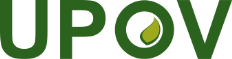 EInternational Union for the Protection of New Varieties of PlantsTechnical Working Party for VegetablesFifty-First Session
Roelofarendsveen, Netherlands, July 3 to 7, 2017TWV/51/11Original:  EnglishDate:  June 21, 201724.

(+)Resistance to 
Fusarium oxysporum f. sp. lycopersici (Fol)Résistance à Fusarium oxysporum f. sp. lycopersici (Fol)Resistenz gegen Fusarium oxysporum f. sp. lycopersici (Fol)Resistencia a 
Fusarium oxysporum f. sp. lycopersici (Fol)24.1
(*)VG– Race 0 (ex 1)– Pathotype 0 (ex 1)– Pathotyp 0 (ex 1)– Raza 0 (ex 1)QLabsentabsentefehlendausente1presentprésentevorhandenpresenteEmperador924.2
(*)VG– Race 1 (ex 2)– Pathotype 1 (ex 2)– Pathotyp 1 (ex 2)– Raza 1 (ex 2)QLabsentabsentefehlendausente1presentprésentevorhandenpresenteEmperador924.3
(*)VG– Race 2 (ex 3)– Pathotype 2 (ex 3)– Pathotyp 2 (ex 3)– Raza 2 (ex 3)QLabsentabsentefehlendausenteEmperador1presentprésentevorhandenpresenteColosus924.

(+)Resistance to 
Fusarium oxysporum f. sp. lycopersici (Fol)Résistance à Fusarium oxysporum f. sp. lycopersici (Fol)Resistenz gegen Fusarium oxysporum f. sp. lycopersici (Fol)Resistencia a 
Fusarium oxysporum f. sp. lycopersici (Fol)24.1
(*)VG/
VS– Race 0 (ex 1)– Pathotype 0 (ex 1)– Pathotyp 0 (ex 1)– Raza 0 (ex 1)QLabsentabsentefehlendausente1presentprésentevorhandenpresenteEmperador924.2
(*)VG/
VS– Race 1 (ex 2)– Pathotype 1 (ex 2)– Pathotyp 1 (ex 2)– Raza 1 (ex 2)QLabsentabsentefehlendausente1presentprésentevorhandenpresenteEmperador924.3
(*)VG– Race 2 (ex 3)– Pathotype 2 (ex 3)– Pathotyp 2 (ex 3)– Raza 2 (ex 3)QLabsentabsentefehlendausenteEmperador1presentprésentevorhandenpresenteColosus9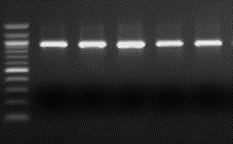 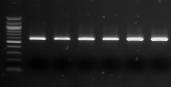 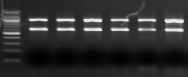 amplicon of 940bp onlyamplicon of 600bp onlyamplicons of 940bp and 600bphomozygous susceptible allele presenthomozygous resistant allele presentsusceptible and resistant allele present: heterozygous resistant27.

(+)Resistance to Tomato mosaic virus (ToMV)Résistance au virus de la mosaïque de la tomate (ToMV)Resistenz gegen das Tomatenmosaikvirus (ToMV)Resistencia al virus del mosaico del tomate (ToMV)27.1 VG– Strain 0– Souche 0– Pathotyp 0– Cepa 0QLabsentabsentefehlendausente1presentprésentevorhandenpresenteEmperador927.2– Strain 1– Souche 1– Pathotyp 1– Cepa 1QLabsentabsentefehlendausente1presentprésentevorhandenpresente927.3– Strain 2– Souche 2– Pathotyp 2– Cepa 2QLabsentabsentefehlendausente1presentprésentevorhandenpresente927.

(+)Resistance to Tomato mosaic virus (ToMV)Résistance au virus de la mosaïque de la tomate (ToMV)Resistenz gegen das Tomatenmosaikvirus (ToMV)Resistencia al virus del mosaico del tomate (ToMV)27.1 VG/
VS– Strain 0– Souche 0– Pathotyp 0– Cepa 0QLabsentabsentefehlendausente1presentprésentevorhandenpresenteEmperador927.2VG/
VS– Strain 1– Souche 1– Pathotyp 1– Cepa 1QLabsentabsentefehlendausente1presentprésentevorhandenpresente927.3VG/
VS– Strain 2– Souche 2– Pathotyp 2– Cepa 2QLabsentabsentefehlendausente1presentprésentevorhandenpresente9Test result DNA marker testtm2/tm2Tm2/tm2 or Tm2/Tm2Tm22/tm2 or Tm22/Tm22 or Tm22/Tm2(occurs incidentally)27.1 Strain 0[1] absent[9] resistant[9] resistant27.2 Strain 1[1] absent[9] resistant[9] resistant27.3 Strain 2[1] absent[1] absent[9] resistant31.

(+)VGResistance to Tomato spotted wilt virus (TSWV)Résistance au virus de la tache bronzée de la tomate (TSWV)Resistenz gegen das gefleckte Tomaten-bronzenfleckenvirus (TSWV)Resistencia al virus del bronceado de tomate (TSWV)QLabsentabsentefehlendausente Big Power1presentprésentevorhandenpresente Enpower931.

(+)VG/
VSResistance to Tomato spotted wilt virus (TSWV)Résistance au virus de la tache bronzée de la tomate (TSWV)Resistenz gegen das gefleckte Tomaten-bronzenfleckenvirus (TSWV)Resistencia al virus del bronceado de tomate (TSWV)QLabsentabsentefehlendausente Big Power1presentprésentevorhandenpresente Enpower9